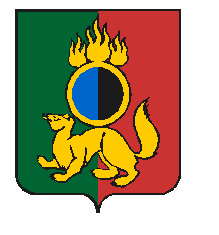 АДМИНИСТРАЦИЯ ГОРОДСКОГО ОКРУГА ПЕРВОУРАЛЬСКРАСПОРЯЖЕНИЕг. ПервоуральскВ целях обеспечения эффективного оказания поддержки семьям граждан городского округа Первоуральск, подлежащих частичной мобилизации в Российской Федерации, в связи с Указом Президента Российской Федерации от 21 сентября 2022 года № 647 «Об объявлении частичной мобилизации в Российской Федерации», Приказом военного комиссара Свердловской области от 21 сентября 2022 года № 278 «Об объявлении частичной мобилизации» (с изменениями от 23 сентября 2022 года),	1. Создать комиссию по оказанию поддержки семьям граждан городского округа Первоуральск, подлежащих частичной мобилизации в Российской Федерации (далее – Комиссия).2. Утвердить состав Комиссии согласно приложению.3. Определить работу Комиссии еженедельно по вторникам, в период с 15-00 до     18-00, по предварительной записи.4. Заместителю Главы Администрации городского округа Первоуральск по проектной и организационной работе А.А. Юдниковой:4.1. Создать «горячую линию» по номеру телефона 8 (3439) 221-211 для обращения членов семей граждан, подлежащих частичной мобилизации в Российской Федерации, проживающих на территории городского округа Первоуральск. 4.2. Определить график работы «горячей линии» по будням, в период с 09-00 до           17-00, в выходные дни, в период с 10-00 до 15-00.5. Настоящее распоряжение разместить на официальном сайте городского округа Первоуральск и опубликовать в печатном издании «Вечерний Первоуральск».6. Контроль за исполнением настоящего распоряжения возложить на заместителя Главы Администрации городского округа Первоуральск по взаимодействию с органами государственной власти и общественными организациями В.А. Таммана.Глава городского округа Первоуральск 		                                                    И.В. Кабец30.09.2022№505О создании комиссии по оказанию поддержки семьям граждан городского округа Первоуральск, подлежащих частичной мобилизации в Российской Федерации 